ATTESTATION SUR L’HONNEUR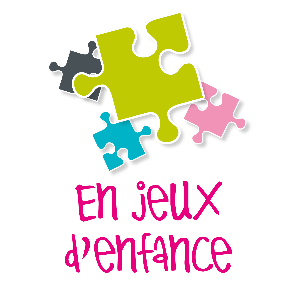 Je soussigné.e……………………………………………………………………………………………………………………………………….Parent/tuteur de l’enfant……………………………………………………………………………………………………………………..Lieu d’accueil .………………………………………………………………………………………………………………………………………atteste sur l’honneur ne pas disposer d’un mode de garde et faire partie de la liste des professionnel.le.s ci-dessous (cocher la case concernée) :Employeur :………………………………………………………………………………………………………………………………………⃝ Services de l’Etat (central et déconcentré) Personnels des agences régionales de santé (ARS) et des préfectures chargées de la gestion de l’épidémie Agents du ministère des solidarités et de la santé chargés de la gestion de l’épidémie ⃝ Professionnels de santé libéraux Médecins Sages-femmes Infirmières Ambulanciers Pharmaciens Biologistes ⃝ Tous les personnels des établissements de santé : hôpitaux, cliniques, SSR, HAD, centres de santé …⃝ Tous les personnels des établissements sociaux et médico-sociaux suivants : EHPAD et EHPA (personnes âgées) Etablissements pour personnes handicapées Services d’aide à domicile A ……………, le ../.. /….							Signature